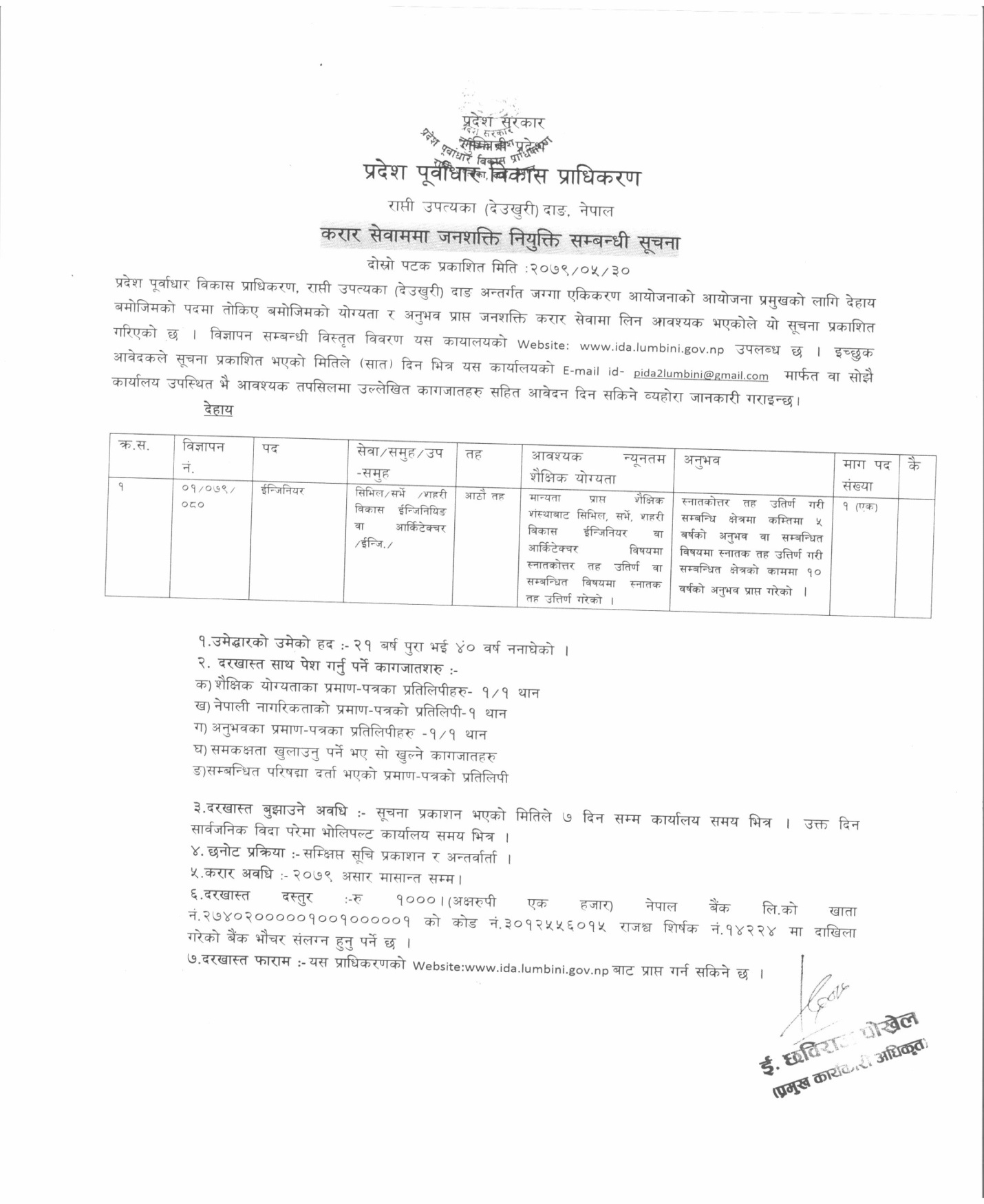                                                 प्रb]z ;/sf/
                                   n'lDagL k|b]z
            k|b]z k"jf{wf/ ljsf; k|flws/)f                             /fKtLpkTosf, bfª                        करारको लागि दरखास्त फारामबैयक्तिक विवरण ख) शैक्षिक योग्यताको प्रमाण पत्र /तालिम ( दरखास्त फारामा भरेकोपदको लागि चाहिने आवश्यक न्यूनतम शैक्षिक योग्यता / माथिल्लो शैक्षिक योग्यता र तालिम उल्लेख गर्ने )ग) अनुभव सम्बन्धि विवरण मैले यस दरखास्तमा लेखिएका सम्पूर्ण विवरणहरु सत्य छन । दरखास्त बुझाएको पदको सूचनाको लागि अयोग्य ठहरिने गरी कुनै सजाय पाएको छैन । कुनै कुरा ढाटे वा लुकाएमा वा लुकाएको ठहरिएमा प्रचलित कानून बमोजिम सहने छु /बुझाउने छु ।उम्मेद्धारले पालना गर्नु पर्ने प्रचलित कानून तथा यस दरखास्त फारामका पृष्टहरुमा उल्लेखित सबै सर्त तथा नियमहरु पालना गर्न मन्जुर छु ।साथै करारमा उल्लेखित सर्तहरु पूर्ण रुपमा पालना गर्ने छु र करार को समय भन्दा अगाबै अन्त्य गर्दा कम्तिमा ३ महिनाको पूर्व सूचना दिई कार्यालयमा निवेदन दिने छु ।      उम्मेद्धारको ल्याप्चे सहिछाप                                                                  कार्यालयले भर्ने उम्मेद्धारको दस्तखत  ....................                               प्रमाणित गर्ने .................नाम थर (देव नागरिक):-(देव नागरिक):-(देव नागरिक):-अग्रजी ठुलो अक्षरमा लिङ्ग:नागरिकता नं.जारी गर्ने जिल्ला:- मिति :-मिति :-स्थायी ठेगाना जिल्ला न.पा./गा.पा.ग)वार्ड नं.ग)वार्ड नं.घ) टोल :ङ) मार्ग :-मो.नं.मो.नं.पत्राचार गर्ने ठेगाना :-पत्राचार गर्ने ठेगाना :-ई-मेल:-ई-मेल:-ई-मेल:-बाबुको नाम :-बाबुको नाम :-जन्म मिति वि.सं.	ई.सं.जन्म मिति वि.सं.	ई.सं.जन्म मिति वि.सं.	ई.सं.आवश्यक योग्यता विश्वविद्यालयशैक्षिक उपाधि संकाय श्रेणी/प्रतिशतमुल विषय कार्यालय पद सेवा /समुहश्रेणी /तह स्थायी/अस्थायी अवधि रसिद नं.रोल नं.